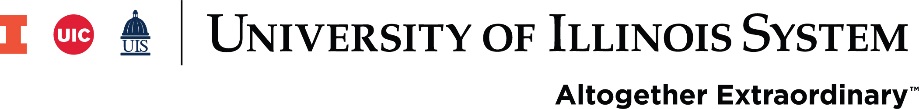 University Office of Capital Programs and Real Estate ServicesReported to the Board of TrusteesMay 19, 2022Change OrdersReport to the Board of Trustees May 19, 2022On September 23, 2010, the Board of Trustees delegated authority to the Comptroller to approve change orders to University contracts and purchase agreements. Changes related to construction or professional services or original Board approved purchase agreements for supplies or equipment that exceed 5 percent of the original Board approved contract will be reported to the Board at its next scheduled meeting.  Change orders related to medical center operations that exceed 25 percent of the original Board approved contract or other purchase agreement and change orders will also be presented. The intent of this report is to provide the Board of Trustees a review of those changes germane to the respective projects which have occurred.Date Prepared 3/24/2022Campus UIUCCONSTRUCTIONPROFESSIONAL SERVICESCampus UIUCCampus UICCONSTRUCTIONPROFESSIONAL SERVICESProject NumberProject TitleAward DateVendor NameAward Original AmtPreviously Approved Change Order AmountCurrent Approved Change OrderCurrent Award AmtPercent ChangeU12262MECHANICAL ENGINEERING BUILDING- RENOVATION AND ADDITION4/19/19Otto Baum Company Incorporated2,495,225.00571,103.413,066,328.4122.89 %U15037TALBOT LABORATORY - EDUCATIONAL LABORATORY UPGRADE & EXPANSION1/16/19Grunloh Construction Inc3,730,000.00387,445.82137,999.994,255,445.8114.09 %U12262MECHANICAL ENGINEERING BUILDING- RENOVATION AND ADDITION4/19/19WILLIAMS BROTHERS CONSTRUCTION7,709,000.00965,440.76-898.078,673,542.6912.51 %U15029CIVIL ENGINEERING HYDROSYSTEMS LABORATORY - RENOVATION AND EXPANSION9/20/18RATHJE ENTERPRISES INC/ BODINE3,646,441.00343,389.393,989,830.399.42 %U12262MECHANICAL ENGINEERING BUILDING- RENOVATION AND ADDITION4/19/19Oberlander Electric Co4,679,000.00370,402.175,049,402.177.92 %Project NumberProject TitleAward DateVendor NameAward Original AmtPreviously Approved Change Order AmountCurrent Approved Change OrderCurrent Award AmtPercent ChangeU20050ALTGELD HALL RENOVATION AND ILLINI HALL REPLACEMENT - PROFESSIONAL SERVICES-UIUC/F CDB/M1/22/20GILBANE INC/GILBANE BUILDING C137,050.0014,259,529.0014,396,579.0010404.62 %U12262MECHANICAL ENGINEERING BUILDING- RENOVATION AND ADDITION9/18/13HARLEY ELLIS DEVEREAUX CORPORA353,540.002,712,605.003,066,145.00767.27 %U16113PARKING - CENTRAL CAMPUS PARKING STRUCTURE(S)2/15/17WALKER PARKING CONSULTANTS/ENG217,680.001,237,020.001,454,700.00568.27 %U20034UBBEN BASKETBALL COMPLEX EXPANSION10/8/20TURNER-CLAYCO MEMORIAL STADIUM349,146.321,903,878.582,253,024.90545.30 %U20034UBBEN BASKETBALL COMPLEX EXPANSION2/14/20HNTB HOLDINGS LTD/HNTB CORPORA950,965.001,996,927.002,947,892.00209.99 %U15029CIVIL ENGINEERING HYDROSYSTEMS LABORATORY - RENOVATION AND EXPANSION6/4/15REIFSTECK REID & COMPANY ARCHI1,320,892.001,157,646.002,478,538.0087.64 %U19046DIA - BASEBALL & SOFTBALL TRAINING CENTERS9/4/19REIFSTECK REID & COMPANY ARCHI718,405.00586,968.001,305,373.0081.70 %U19101ALTGELD HALL RENOVATION AND ILLINI HALL REPLACEMENT - PROFESSIONAL SERVICES - UIUC/F UIUC/M4/26/19Cannon Design Incorporated1,724,017.00886,611.002,610,628.0051.43 %U12262MECHANICAL ENGINEERING BUILDING- RENOVATION AND ADDITION2/14/17GILBANE INC/GILBANE BUILDING C2,038,852.00255,289.002,294,141.0012.52 %Award NumberProject NumberJustificationAmountPercentageE0021594U15037PSC Error137,999.99100.00 %E0021594Sum:137,999.99100.00 %E0021760U12262Client Request5,599.25-623.48 %U12262PSC Omission482.44-53.72 %U12262Staff Changes/Sc-6,979.76777.20 %E0021760Sum:-898.07100.00 %Project NumberProject TitleAward DateVendor NameAward Original AmtPreviously Approved Change Order AmountCurrent Approved Change OrderCurrent Award AmtPercent ChangeC15061RESEARCH LABORATORIES- MASTER PROJECT C1506112/4/18CCC HOLDINGS INCORPORATED/CHIC3,870,000.00443,574.794,313,574.7911.46 %Project NumberProject TitleAward DateVendor NameAward Original AmtPreviously Approved Change Order AmountCurrent Approved Change OrderCurrent Award AmtPercent ChangeC14046WELCOME ATRIUM - UI HOSPITAL1/19/16Legat Architects Incorporated103,800.002,140,440.002,244,240.002062.08 %C18041COMPUTER DESIGN RESEARCH AND LEARNING CENTER6/20/19Booth Hansen, Ltd.321,900.005,831,613.006,153,513.001811.62 %C15061RESEARCH LABORATORIES- MASTER PROJECT C1506111/9/16Moody Nolan Incorporated914,500.00598,400.001,512,900.0065.43 %